Guía N° 7Números Enteros: ADICIÓN 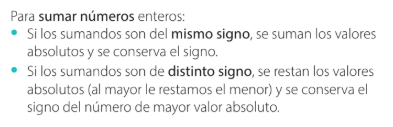 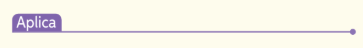 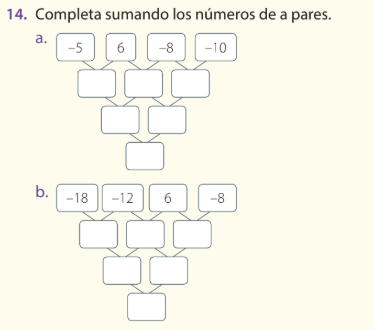 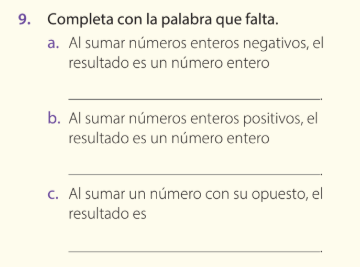 Resolver los siguientes problemas 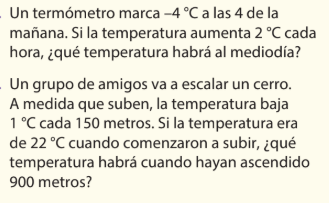 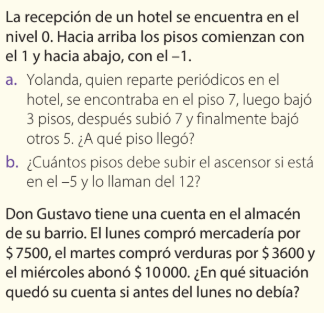 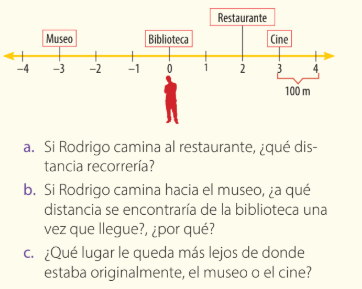 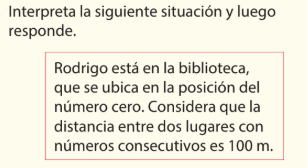 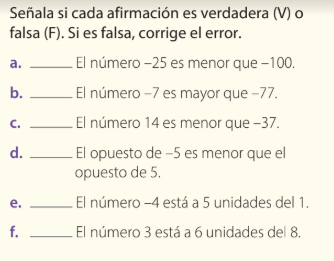 